Faculté desLettres et CIVILISATIONS            TAXE D’APPRENTISSAGE 2019Comment nous verser la Taxe d’Apprentissage ?1. Contacter votre Organisme Collecteur répartiteur de la Taxe d’Apprentissage (OCTA)2. Renseigner le bordereau de versement auprès de votre OCTA :La somme versée au titre du HORS QUOTA CATEGORIE BLe destinataire avec nos coordonnées :Université Jean Moulin Lyon 3 Faculté des Lettres et Civilisations                FACULTÉ DES LETTRES ET CIVILISATIONS           Site des Quais – Mme LAVAUDLe Département ou le(s) diplôme(s) d’affectation en précisant attribution « 100 % » ou « maximum »Le CODE UAI 0692454T3. Assurer la traçabilité de votre versementSoit en nous transmettant une copie du bordereau de versement par mail ou courrierSoit en complétant et retournant le formulaire T.A. 2019 ci-après4. Réaliser votre versement avant la date limite du 28 février 2019Adresse       ADRESSE POSTALE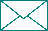 UNIVERSITE JEAN MOULIN LYON 3FACULTÉ DES LETTRES ET CIVILISATIONSSite des Quais – Mme LAVAUD1C Avenue des Frères Lumière, CS 7824269372 LYON CEDEX 08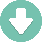          ADRESSE GÉOGRAPHIQUEUNIVERSITE JEAN MOULIN LYON 3FACULTÉ DES LETTRES ET CIVILISATIONS7, rue Chevreul69007 LYON                                         ContactMélanie LAVAUD04.78.78.73.43melanie.lavaud@univ-lyon3.frFORMULAIRE de PROMESSE de VERSEMENTTAXE D’APPRENTISSAGE 2019 sur salaires 2018Entreprise	Responsable	Fonctions 	Adresse	Téléphone	Courriel	Pour l’attribution de notre taxe d’apprentissagesur l’exercice des salaires 2018, nous envisageons :O l’attribution totale de notre taxe d’apprentissage à la Faculté des Lettres et Civilisations, pour le diplôme de :O l’attribution partielle de notre taxe d’apprentissage à la Faculté des Lettres et Civilisations, pour le diplôme de :Pour un montant prévu de 	Notre organisme collecteur (OCTA) est 	Personne en charge de la T.A. dans votre entreprise  	N’oubliez pas d’inscrire notre adresse sur votre bordereau de déclarationauprès de votre organisme collecteur :UNIVERSITE JEAN MOULIN LYON 3FACULTÉ DES LETTRES ET CIVILISATIONSSite des Quais – Mme LAVAUD1C Avenue des Frères Lumière, CS 7824269372 LYON CEDEX 08Faculté des Lettreset CivilisationsFORMULAIRE de PROMESSE de VERSEMENTTAXE D’APPRENTISSAGE 2019 sur salaires 2018Entreprise	Responsable	Fonctions 	Adresse	Téléphone	Courriel	Pour l’attribution de notre taxe d’apprentissagesur l’exercice des salaires 2018, nous envisageons :O l’attribution totale de notre taxe d’apprentissage à la Faculté des Lettres et Civilisations, pour le diplôme de :O l’attribution partielle de notre taxe d’apprentissage à la Faculté des Lettres et Civilisations, pour le diplôme de :Pour un montant prévu de 	Notre organisme collecteur (OCTA) est 	Personne en charge de la T.A. dans votre entreprise  	N’oubliez pas d’inscrire notre adresse sur votre bordereau de déclarationauprès de votre organisme collecteur :UNIVERSITE JEAN MOULIN LYON 3FACULTÉ DES LETTRES ET CIVILISATIONSSite des Quais – Mme LAVAUD1C Avenue des Frères Lumière, CS 7824269372 LYON CEDEX 08Bureau des stages et de l’apprentissage de la Faculté des Lettres et Civilisations
Tél. 04 78 78 73 43
melanie.lavaud@univ-lyon3.fr Code UAI : 0692454T5 Départements :- Langues et Littératures Anciennes- Lettres Modernes- Histoire- Géographie - Aménagement- Information - CommunicationFORMULAIRE de PROMESSE de VERSEMENTTAXE D’APPRENTISSAGE 2019 sur salaires 2018Entreprise	Responsable	Fonctions 	Adresse	Téléphone	Courriel	Pour l’attribution de notre taxe d’apprentissagesur l’exercice des salaires 2018, nous envisageons :O l’attribution totale de notre taxe d’apprentissage à la Faculté des Lettres et Civilisations, pour le diplôme de :O l’attribution partielle de notre taxe d’apprentissage à la Faculté des Lettres et Civilisations, pour le diplôme de :Pour un montant prévu de 	Notre organisme collecteur (OCTA) est 	Personne en charge de la T.A. dans votre entreprise  	N’oubliez pas d’inscrire notre adresse sur votre bordereau de déclarationauprès de votre organisme collecteur :UNIVERSITE JEAN MOULIN LYON 3FACULTÉ DES LETTRES ET CIVILISATIONSSite des Quais – Mme LAVAUD1C Avenue des Frères Lumière, CS 7824269372 LYON CEDEX 08Bureau des stages et de l’apprentissage de la Faculté des Lettres et Civilisations
Tél. 04 78 78 73 43
melanie.lavaud@univ-lyon3.fr Code UAI : 0692454T5 Départements :- Langues et Littératures Anciennes- Lettres Modernes- Histoire- Géographie - Aménagement- Information - CommunicationFORMULAIRE de PROMESSE de VERSEMENTTAXE D’APPRENTISSAGE 2019 sur salaires 2018Entreprise	Responsable	Fonctions 	Adresse	Téléphone	Courriel	Pour l’attribution de notre taxe d’apprentissagesur l’exercice des salaires 2018, nous envisageons :O l’attribution totale de notre taxe d’apprentissage à la Faculté des Lettres et Civilisations, pour le diplôme de :O l’attribution partielle de notre taxe d’apprentissage à la Faculté des Lettres et Civilisations, pour le diplôme de :Pour un montant prévu de 	Notre organisme collecteur (OCTA) est 	Personne en charge de la T.A. dans votre entreprise  	N’oubliez pas d’inscrire notre adresse sur votre bordereau de déclarationauprès de votre organisme collecteur :UNIVERSITE JEAN MOULIN LYON 3FACULTÉ DES LETTRES ET CIVILISATIONSSite des Quais – Mme LAVAUD1C Avenue des Frères Lumière, CS 7824269372 LYON CEDEX 08facdeslettres.univ-lyon3.fr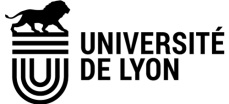 FORMULAIRE de PROMESSE de VERSEMENTTAXE D’APPRENTISSAGE 2019 sur salaires 2018Entreprise	Responsable	Fonctions 	Adresse	Téléphone	Courriel	Pour l’attribution de notre taxe d’apprentissagesur l’exercice des salaires 2018, nous envisageons :O l’attribution totale de notre taxe d’apprentissage à la Faculté des Lettres et Civilisations, pour le diplôme de :O l’attribution partielle de notre taxe d’apprentissage à la Faculté des Lettres et Civilisations, pour le diplôme de :Pour un montant prévu de 	Notre organisme collecteur (OCTA) est 	Personne en charge de la T.A. dans votre entreprise  	N’oubliez pas d’inscrire notre adresse sur votre bordereau de déclarationauprès de votre organisme collecteur :UNIVERSITE JEAN MOULIN LYON 3FACULTÉ DES LETTRES ET CIVILISATIONSSite des Quais – Mme LAVAUD1C Avenue des Frères Lumière, CS 7824269372 LYON CEDEX 08